Otu-Ekong Oliver EtitokPhilosopher and Software DeveloperA logical analyst and critical thinker with exceptional ability to resolve complex conceptual wholes into bits and components amenable for intellectual and technical manipulations. An adept at formal reasoning involving key areas such as mathematical/symbolic logic, pure mathematics, further mathematics, geometry and statistics. A full-stack programmer with technical capacity for building both front-end and back-end web-based applications through effective deployment of rich fluency and eloquence in popular programming languages such as JavaScript, PHP, SQL, as well as mark-up languages such as HTML and XML.Talented Database Administrator with 4 years of diverse experience in database design and administration. Extensive technical skills and advanced understanding of SQL Server, Xampp Apache administration. Strong collaborator and team player with excellent communication skills and expertise in analytical problem-solving.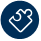 Names and Address of RefereesMr. Aren Ekong SaboSchool of Nursing,Lafia, Nasarawa State.+2348112902571Engr. Danladi AbimikuIsa Mustapha Agwei 1 Polytechnic,Lafia, Nasarawa State.+2348034530593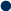 SkillsWork History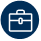 Education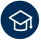 